                                                                                      ОКПО  32060216,  ОГРН  1020202399062, ИНН 0273015165,  КПП  027301001БОЙОРОК			               № ____	                 ПРИКАЗ« 1» сентябрь 2017 й.						    « 1» сентября 2017 г.О создании  бракеражной комиссииВ целях обеспечения обучающихся качественным горячим  питанием, совершенствования организации питания, осуществления ежедневного производственного контроляПРИКАЗЫВАЮ:1. Создать бракеражную комиссию в составе:              Логинова Л.В.  - заведующая столовой              Хасанова В.Г.. – школьная медицинская сестра              Шайхутдинова А.И. - ответственная за организацию питания 2.Членам бракеражной комиссии ежедневно вести контроль качества               приготовления пищи (каждого вида блюд, приготовленных в школьной столовой) с соответствующей записью в бракеражном журнале. 3.Контроль за исполнением приказа оставляю за собой.Директор				Д.А.Винокуров Ознакомлены:  Логинова Л.В.    Хасанова В.Г..   Шайхутдинова А.И.БАШҠОРТОСТАН РЕСПУБЛИКАҺЫӨФӨ ҠАЛАҺЫ ҠАЛА ОКРУГЫХАКИМИӘТЕНЕҢ МӘҒАРИФ ИДАРАЛЫҒЫӨФӨ ҠАЛАҺЫ ҠАЛА ОКРУГЫКАЛИНИН РАЙОНЫНЫҢ60 – СЫ ЛИЦЕЙЫМУНИЦИПАЛЬ БЮДЖЕТДӨЙӨМ БЕЛЕМ БИРЕҮ УЧРЕЖДЕНИЕҺЫ450039, Өфө  ҡалаһы , Төхфәт Йәнәби бульвары, 59/2Тел./факс: (347)2388936, e-mail: licey60ufa@bk.ru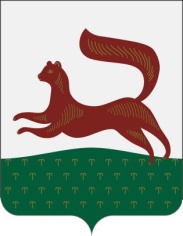 РЕСПУБЛИКА БАШКОРТОСТАНУПРАВЛЕНИЕ ОБРАЗОВАНИЯ АДМИНИСТРАЦИИГОРОДСКОГО ОКРУГА ГОРОД УФАМУНИЦИПАЛЬНОЕ БЮДЖЕТНОЕОБЩЕОБРАЗОВАТЕЛЬНОЕ УЧРЕЖДЕНИЕЛИЦЕЙ № 60КАЛИНИНСКОГО  РАЙОНАГОРОДСКОГО ОКРУГА ГОРОД УФА450039, г. Уфа, бульвар Тухвата Янаби, 59/2Тел./факс: (347)238-89-36, e-mail: licey60ufa@bk.ru